FOR SCHOOLS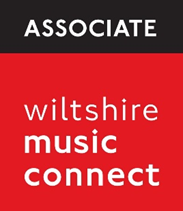 Music provision plans during COVID-19 ‘re-opening’ phase#DontDropMusicQuestions / stock phrasesModels / approachesI am experienced in safe online tuition and could continue to teach my students online when they return to school if required.Models / approachesDoes your school have available space and/or technology to enable me to continue to teach during the school day – either in person or online?  Models / approachesInsert information on any liaising you have done with other tutors working in same school(s) and ways you might collaborate to make choices simpler for schools and pupils e.g shared PDFs of profiles / offers.  [Let Wiltshire Music Connect know what you’re doing!]Models / approachesDoes your school have any new policies and practices that I need to be aware of?Promote musical opportunitiesWhich methods of promoting opportunities for new pupils are available? E.g. website, social media, PTA, bulletins, live stream.Promote musical opportunitiesPlease get involved in the #DontDropMusic campaign on social media.Promote musical opportunitiesPlease share a new film promoting availability of Associates to colleagues, families and pupils. You can also find it by searching for #DontDropMusic Promote musical opportunitiesInsert any information about your offer that schools can send out to families inc. new pupils joining the school e.g. information pack containing demonstration video, letter to parents, flyers.  This could be something on which you collaborate with other Associates.Promote musical opportunitiesHas information gone out to any new families e.g. Year 7s regarding music provision? Remember that Wiltshire Music Connect has a range of Why Music? leaflets to help with this that you are welcome to share.Support with cost if neededIs your school able to work with Wiltshire Music Connect to support pupils needing financial assistance for tuition?  Wiltshire Music Connect’s scheme, although extended, may not be able to cope with all additional demand.Support with cost if neededInsert information on your fees.  Are you keeping fees the same?  Are they increasing?  You should not be expected to work for less but are you offering any flexibility on payment options?Protect a highly skilled workforceAs a Wiltshire Music Connect Associate I am quality assured and safeguarded.  I can access subsidies and the reasonably priced instrument hire scheme.  If you have other tutors who are not Associates, do encourage them to apply.  More information on the Associate status can be found here.Pupil safetyMy Safeguarding policy can be found here / is attached.  [Include information about teaching online in the policy].  Pupil safetyIf you have not already done so, please consider and clarify your school’s position regarding online tuition and familiarise yourself with Wiltshire Music Connect’s guidance for Associates.